SAILING PROGRAMME 2021 March6     BUDDY13   BUDDY20   BUDDY27   BUDDYApril4     Barnwell 1			P Anderson  4     Sailboat 1			P Anderson	11   Barnwell 2			S Murray11   Sailboat	2			S Murray 18   Barnwell 3			G Floyd18   Sailboat  3		   	G Floyd25   Tamar 1				V Duncalf	25   Tamar 2				V DuncalfMay   	 2   Barnwell 4			J Dabbs 2   Sailboat 4		 	J Dabbs 5   Midweek Mug 1		N Buckett9    Barnwell 5			G Joyce9    Sailboat 5			G Joyce12  Midweek Mug 2		P Abbott    16  Barnwell 6 			J Buckett  L Farmer 16  Sailboat	 6			J Buckett  L Farmer19   Midweek Mug 3 & 4		J Buckett  23   Bosun plus 1			J Anderson23   Pursuit 1 			J Anderson	26   Midweek Mug 5		L Spiller26   Teatime Plate 1	  	L Spiller30   Tamar 3				R Heasman30   Tamar 4	 	   		R Heasman  June2     Midweek Mug	6		R Spiller2    Teatime Plate 2		R Spiller	6     Bosun plus 2			N Pollard    		 6     Pursuit 2			N Pollard9     Midweek Mug	7		P Abbott B Bennett9     Teatime Plate 3		P Abbott B Bennett13   Bosun plus 3			B Sampson		13   Pursuit 3			B Sampson		   16  Teatime Tankard 1		G Floyd	16   Teatime Plate 4		G Floyd 20   Tamar 5				B Pollard C Gilbert  20   Tamar 6				B Pollard C Gilbert	23  Teatime Tankard 2		S Murray23  Teatime Plate 5		S Murray		27   FISHING 1pm  Sailboat 2 	P Anderson		27   Pursuit 4			P Anderson30   Teatime Tankard 3		R Heasman30   Teatime Plate 6		R HeasmanJuly4     Bosun plus 4 			J Duncalf                     4     Pursuit 5			J Duncalf	 7     Teatime Tankard 4		J Chadney7     Teatime Plate 7		J Chadney	11   Bosun plus 5			J Anderson	11   Pursuit 6			J Anderson14   Teatime Tankard 5		B Sampson14   Midweek Mug 1		B Sampson		18   Commodore 1	  		N Pollard18   Spalding Cup 1			N Pollard	   21   Teatime Tankard 6		S Clark		21   Roger’s Bosun 1	 	S CLark25   Tamar 7				A Hilton G Batten25   Tamar 8      			A Hilton G Batten 28   Teatime Tankard 7 		J Dabbs28   Roger’s Bosun 2 		J DabbsAugust 1    Commodore 2			J Duncalf	 1    Spalding Cup 2			J Duncalf		    4    Teatime Tankard 8		A Hilton		 4    Roger’s Bosun 3		A Hilton	8    Commodore 3			J Dabbs		8    Spalding Cup 3 			J Dabbs	11  Teacake 1			J Buckett B Bennett  11   Roger’s Bosun 4		J Buckett B Bennett15  Commodore 4			B Pollard C Gilbert	15  Spalding Cup 4			B Pollard C Gilbert  18  Spare				S Clark	18  Roger’s Bosun 5		S Clark	22  Commodore 5			N Buckett 22  Spalding Cup 5			and L&C Witchelll25    Teacake 2 			L&C Withchell &	25    Roger’s Bosun 6		N Buckett29    Tamar 9			P Abbott  B Clifton29    Tamar 10			P Abbott  B Clifton September  1     Teacake 3			R Spiller 1    Roger’s Bosun 7		R Spiller 5    Commodore 6			G Joyce		 5    Spalding Cup 6			G Joyce	  8    Teacake 4			L&C Witchelll12   Commodore 7 		J Duncalf       12   Spalding Cup 7			J Duncalf	 15   Teacake 5			S Murray19    Frostbite 1			A Hilton19    Icicle 1				A Hilton22    Teacake 6			R Heasman B Clifton	26 NO TAMAR RACING 29    Teacake7			J ChadneyOctober3     Frostbite 2			L Spiller3     Icicle 2				L Spiller6     BUDDY10 FISHING 1pm Frostbite 3	V Duncalf with10    Icicle 3				L Farmer13    BUDDY17    Frostbite 4 			R Spiller17    Icicle 4				R Spiller		20    BUDDY24    Frostbite 5			J Anderson24    Icicle 5				J Anderson27    BUDDY31    Frostbite 6			G Floyd31    Icicle 6				G FloydNovember 7      Frostbite		  	N Buckett7      Icicle 77			N Buckett BUDDY SAILING  (see SWLT website) If the weather looks suitable members can check Members’ Facebook page and contact the secretary via text or email by the Friday to confirm  numbers. If the weather is suitable on the day, there MAYBE a volunteer safety boat.	 RACE SERIES DETAILS All races, unless specified below, are open to the whole fleet and the results adjusted according to the Club’s boat handicaps.SundayBARNWELL & SAILBOAT series 6 races 2 discards,SPALDING CUP, ICICLE & FROSTBITE series: 7 Races with 2 discards. TAMAR series 10 races with 4 discards to be sailed in one class or rig.COMMODORE series 7 races with 2 discards using personal club PYs for the trophy. PURSUIT series 6 races with 2 discardsBOSUN’S PLUS series 5 races with 2 discards, fleet racing for Bosuns, handicap for other boats for a bottle of wine. The following series will be awarded using sailors’ best 9 Sunday races of the season relating position to number in race: AEGERTER: double handed boats, HARMAN: single handed boats, JOHN WELLER TROPHY: novice helm, LADIES, GENTS and JUNIOR HELM. GOSLING SHEILD will be awarded to the best sailor who has not won a trophy this season.WednesdayTEATIME TANKARD 8 races, 3 discards.TEATIME PLATE, MIDWEEK MUG & TEACAKE  series  7 races with 2 discards ROGER’S BOSUNS (7 races, 2 discards) will be a series open to any Bosun dinghy but competing for the trophy will only be open to novice helms (defined as someone new to sailing, who has never been placed in a club series). Details of the PETER POCOCK MEMORIAL TROPHY for juniors will be published later.In the event of race cancellations the Vice-Commodore may change the length of series and/or the number of discards. At all times remember to keep well clear of anglers. OFFICER/SAFETY BOAT DUTIES: All those participating in racing are asked to contribute to duties. Instructions are available in the race hut and experienced members will be glad to give advice. If you are unable to do your duty on your day, then please arrange for someone to swap with you (update the list of OODs in the race hut and email vicecommodore.utlsc@gmail.com).It is great to get as many boats on the water as possible, so please feel able to accept if someone not wishing to sail offers to carry out your duty on the day. You will be given a place in the race but an OOD score in the series.ISAF  RULES: 	Please make sure you know your Rules of Road and Racing Rules for 2021. Sportsmanship and the rules.  Competitors in the sport of sailing are governed by a body of rules that they are expected to follow and enforce. A fundamental principle of sportsmanship is that when competitors break a rule they will promptly take a penalty or retire.Penalties reminder: Touching a mark, 360 turn (1 tack and 1 gybe), any other infringement of the rules 720 turn (2 tacks and 2 gybes). Penalties to be taken in clear water away from other race boats, before the next mark and in as close a continuous cycle as conditions permit.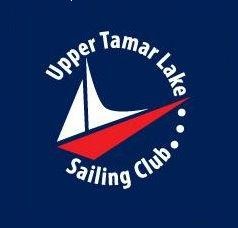 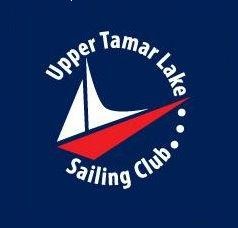 Commodore: Adam HiltonVice Commodore Nicky BuckettSecretary: Vicki Duncalfwww.utlsc.org.uk